              Retroalimentación guía N° 15 Educación Física y Salud3° BásicoEjercitación de contenidosSegún lo visto en la clase escribe y responde en tu cuaderno.-. Define. ¿Qué significa hábitos según la clase visualizada?Nombra los 3 hábitos mencionados en la clase visualizada. 1-…Hábitos de higiene………………………………………….2-…Hábitos posturales………………………………………….3-…Hábitos de vida saludable…………………………………..Responde V si es verdadera la afirmación o F si es falsa según corresponda. Debes justificar todas tus respuestas_F_ Un hábito de higiene es alimentarse con frutas y verduras todos los días.__Los hábitos de higiene son acciones en torno a la limpieza de nuestro cuerpo manteniéndolo limpio y saludable______________________V_ Lavarse los dientes después de cada comida es un hábito de higiene.__Lavarse los dientes es un gran habito de higiene que nos ayuda a mantener los dientes sanos y limpios. _________________________________V_ Un hábito de higiene nuevo es lavarse las manos, aunque no estén sucias para prevenir.__Ahora que el mundo está en pandemia, se recomienda lavarse las manos muchas veces durante el día. ___________________________Escribe 2 hábitos posturales y menciona sus beneficios que trae al cuerpo.    HABITOS POSTURALES                                                                                    BENEFICIOS QUE OTORGAEscribe 4 hábitos de vida saludable observando la siguiente imagen.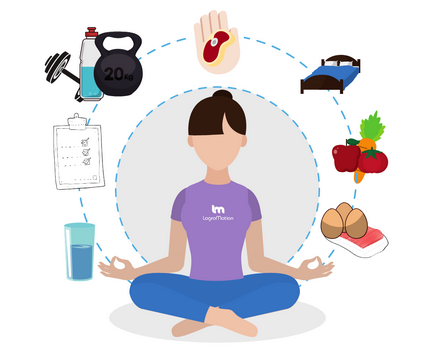 